TitleAssignment Type YearAuthor:Class, location:Supervisor:Place, date:Confidentiality Note**This is generally only needed when working with a company who requests this. If this is not the case, this page may be deleted.**Declaration of AuthenticityI, the undersigned, declare that all material presented in this paper is my own work or fully and specifically acknowledged wherever adapted from other sources. I understand that if at any time it is shown that I have significantly misrepresented material presented here, any degree or credits awarded to me on the basis of that material may be revoked. I declare that all statements and information contained herein are true, correct and accurate to the best of my knowledge and belief. This paper or part of it have not been published to date. It has thus not been made available to other interested parties or examination boards.Place, Date:Signature:AcknowledgementsManagement SummaryIntroductionMarginsFont Lorem ipsum dolor sit amet, consectetur adipiscing elit, sed do eiusmod tempor incididunt ut labore et dolore magna aliqua. Ut enim ad minim veniam, quis nostrud exercitation ullamco laboris nisi ut aliquip ex ea commodo consequat. Duis aute irure dolor in reprehenderit in voluptate velit esse cillum dolore eu fugiat nulla pariatur. Excepteur sint occaecat cupidatat non proident, sunt in culpa qui officia deserunt mollit anim id est laborum.FrameworkLorem ipsum dolor sit amet, consectetur adipiscing elit. Proin et congue dui. Nulla convallis tincidunt ipsum consectetur rhoncus. Morbi imperdiet semper velit vel congue. Donec varius mauris tellus. Vivamus eleifend ullamcorper ligula a convallis. Morbi euismod lacinia nisi eget elementum. Phasellus sed aliquam justo, dictum interdum quam. Maecenas ipsum quam, bibendum at condimentum mattis, dapibus at dolor. Ut tincidunt enim at odio pretium aliquet. Donec a iaculis est.Literature ReviewCras tempor neque et turpis eleifend finibus. Sed ante libero, malesuada sed lacus in, sodales venenatis leo. Proin ac enim scelerisque risus mollis maximus quis vel neque. Donec commodo pretium lacus, sit amet porta lacus sodales vitae. Donec ornare sem ut odio dapibus, vitae pretium nulla pulvinar. Nulla in lacus erat. Nulla cursus erat massa, eget laoreet odio tincidunt in. Ut a elementum felis. Sed commodo ipsum vitae odio pretium vestibulum. Mauris nec purus mauris. Curabitur id velit sed sapien tempor interdum hendrerit at ante.Donec quis enim libero. Donec sed dictum leo, vel commodo odio. Pellentesque habitant morbi tristique senectus et netus et malesuada fames ac turpis egestas. Duis nec orci faucibus, blandit nisl non, mattis quam. Vivamus quis augue eros. Quisque at risus nunc. Proin mauris velit, imperdiet ut est non, luctus placerat lectus. Pellentesque auctor blandit dictum. Cras tortor turpis, mattis in est sed, egestas ornare nunc. Integer dapibus mattis erat quis iaculis. Aliquam mattis quis nisl sit amet mattis. Sed porttitor elit a posuere fringilla. Nullam varius pharetra mattis. Donec vel lectus ac erat vehicula lobortis ut et sem. Mauris mollis risus id tortor finibus gravida. Phasellus fermentum dignissim orci, sit amet imperdiet sapien.Duis interdum velit dui, eget tristique magna molestie ac. Nullam mauris eros, venenatis dignissim mauris sit amet, accumsan vehicula magna. Ut in odio malesuada, congue risus quis, vestibulum urna. Suspendisse porta venenatis nibh rhoncus pulvinar. Mauris a elementum justo. Pellentesque tincidunt ullamcorper commodo. Orci varius natoque penatibus et magnis dis parturient montes, nascetur ridiculus mus. In nisl nisi, mollis eget auctor in, sagittis eu quam. Morbi ultrices dapibus leo, sit amet sodales felis elementum sit amet. Ut malesuada lectus non arcu pulvinar, ut pretium est facilisis. Phasellus in odio ultricies, euismod nulla sed, consectetur lorem. Maecenas porttitor vestibulum bibendum. Duis ultricies odio nisi, a imperdiet lacus rutrum ut. Nam gravida lectus ipsum, ac elementum nisi pretium nec.MethodDonec ut sodales lectus, ut maximus dolor. Sed nec molestie nisi, eu tincidunt ex. Vestibulum sit amet libero ut ligula porttitor elementum vel id odio. Nunc ac diam ultricies, feugiat felis in, consectetur tortor. Integer molestie semper enim, nec semper velit finibus pulvinar. Nullam eu pulvinar nunc, ac lacinia risus. Morbi tincidunt ex eget felis placerat rhoncus. Cras vehicula diam neque, sed aliquet libero dignissim non.In consequat sagittis scelerisque. Proin pharetra auctor dolor vitae ultrices. Curabitur sollicitudin lacus et ex placerat efficitur. Praesent blandit id nibh at placerat. Aliquam pretium non turpis et tincidunt. Cras eget posuere dui. Curabitur non ex erat.FindingsCras tempor neque et turpis eleifend finibus. Sed ante libero, malesuada sed lacus in, sodales venenatis leo. Proin ac enim scelerisque risus mollis maximus quis vel neque. Donec commodo pretium lacus, sit amet porta lacus sodales vitae. Donec ornare sem ut odio dapibus, vitae pretium nulla pulvinar. Nulla in lacus erat. Nulla cursus erat massa, eget laoreet odio tincidunt in. Ut a elementum felis. Sed commodo ipsum vitae odio pretium vestibulum. Mauris nec purus mauris. Curabitur id velit sed sapien tempor interdum hendrerit at ante.Donec quis enim libero. Donec sed dictum leo, vel commodo odio. Pellentesque habitant morbi tristique senectus et netus et malesuada fames ac turpis egestas. Duis nec orci faucibus, blandit nisl non, mattis quam. Vivamus quis augue eros. Quisque at risus nunc. Proin mauris velit, imperdiet ut est non, luctus placerat lectus. Pellentesque auctor blandit dictum. Cras tortor turpis, mattis in est sed, egestas ornare nunc. Integer dapibus mattis erat quis iaculis. Aliquam mattis quis nisl sit amet mattis. Sed porttitor elit a posuere fringilla. Nullam varius pharetra mattis. Donec vel lectus ac erat vehicula lobortis ut et sem. Mauris mollis risus id tortor finibus gravida. Phasellus fermentum dignissim orci, sit amet imperdiet sapien.Introduce tables and figures before inserting them. Refer to them using the table/figure and number rather than “the table below”. 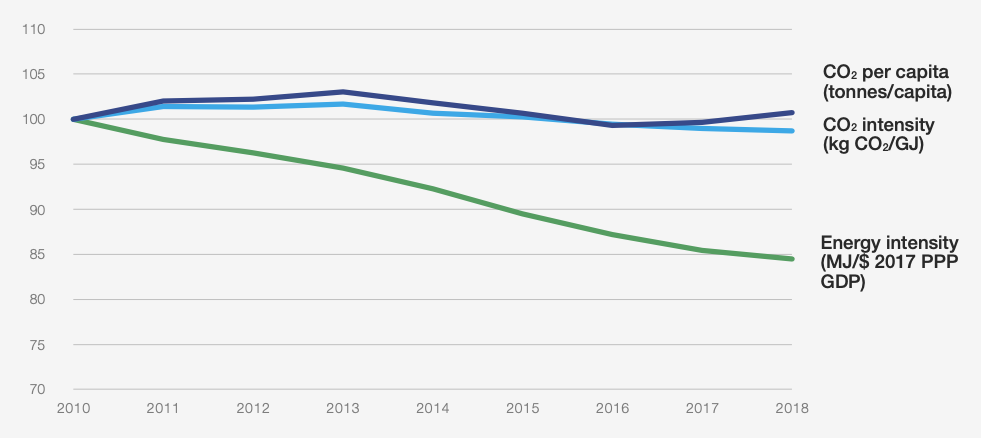 Figure 1 Environmental sustainability indicators - a tale of two intensities (2010 = 100) (International Energy Agency, 2020)Table 1 Energy Transition Index (ETI): 2021 (World Economic Forum, 2021)DiscussionCras tempor neque et turpis eleifend finibus. Sed ante libero, malesuada sed lacus in, sodales venenatis leo. Proin ac enim scelerisque risus mollis maximus quis vel neque. Donec commodo pretium lacus, sit amet porta lacus sodales vitae. Donec ornare sem ut odio dapibus, vitae pretium nulla pulvinar. Nulla in lacus erat. Nulla cursus erat massa, eget laoreet odio tincidunt in. Ut a elementum felis. Sed commodo ipsum vitae odio pretium vestibulum. Mauris nec purus mauris. Curabitur id velit sed sapien tempor interdum hendrerit at ante.Donec quis enim libero. Donec sed dictum leo, vel commodo odio. Pellentesque habitant morbi tristique senectus et netus et malesuada fames ac turpis egestas. Duis nec orci faucibus, blandit nisl non, mattis quam. Vivamus quis augue eros. Quisque at risus nunc. Proin mauris velit, imperdiet ut est non, luctus placerat lectus. Pellentesque auctor blandit dictum. Cras tortor turpis, mattis in est sed, egestas ornare nunc. Integer dapibus mattis erat quis. ConclusionCras tempor neque et turpis eleifend finibus. Sed ante libero, malesuada sed lacus in, sodales venenatis leo. Proin ac enim scelerisque risus mollis maximus quis vel neque. Donec commodo pretium lacus, sit amet porta lacus sodales vitae. Donec ornare sem ut odio dapibus, vitae pretium nulla pulvinar. Nulla in lacus erat. Nulla cursus erat massa, eget laoreet odio tincidunt in. Ut a elementum felis. Sed commodo ipsum vitae odio pretium vestibulum. Mauris nec purus mauris. Curabitur id velit sed sapien tempor interdum hendrerit at ante.Donec quis enim libero. Donec sed dictum leo, vel commodo odio. Pellentesque habitant morbi tristique senectus et netus et malesuada fames ac turpis egestas. Duis nec orci faucibus, blandit nisl non, mattis quam. Vivamus quis augue eros. Quisque at risus nunc. Proin mauris velit, imperdiet ut est non, luctus placerat lectus. Pellentesque auctor blandit dictum. Cras tortor turpis, mattis in est sed, egestas ornare nunc. Integer dapibus mattis erat quis iaculis. Aliquam mattis quis nisl sit amet mattis. Sed porttitor elit a posuere fringilla. Nullam varius pharetra mattis. Donec vel lectus ac erat vehicula lobortis ut et sem. Mauris mollis risus id tortor finibus gravida. Phasellus fermentum dignissim orci, sit amet imperdiet sapien.Duis interdum velit dui, eget tristique magna molestie ac. Nullam mauris eros, venenatis dignissim mauris sit amet, accumsan vehicula magna. Ut in odio malesuada, congue risus quis, vestibulum urna. Suspendisse porta venenatis nibh rhoncus pulvinar. Mauris a elementum justo. Pellentesque tincidunt ullamcorper commodo. Orci varius natoque penatibus et magnis dis parturient montes, nascetur ridiculus mus. In nisl nisi, mollis eget auctor in, sagittis eu quam. Morbi ultrices dapibus leo, sit amet sodales felis elementum sit amet. Ut malesuada lectus non arcu pulvinar, ut pretium est facilisis. Phasellus in odio ultricies, euismod nulla sed, consectetur lorem. Maecenas porttitor vestibulum bibendum. Duis ultricies odio nisi, a imperdiet lacus rutrum ut. Nam gravida lectus ipsum, ac elementum nisi pretium nec.ReferencesInternational Energy Agency (IEA), World Energy Balances 2020; 2017 GDP PPP data from World Bank: https://data. worldbank.org/indicator/NY.GDP.PCAP.PP.CD; Population data from World Bank: https://data.worldbank.org/indicator/ SP.POP.TOTLWorld Economic Forum. (2021). Fostering Effective Energy Transition 2021 edition. World Economic Forum. https://www.weforum.org/reports/1edb4488-deb4-4151-9d4f-ff355eec499a/in-full/rankingsList of Tables and FiguresGlossaryAppendixPage margins left 2.5 cm right 1.5 cm top 3.0 cm bottom 2.8 cm Header: 1.2 cm Footer: 1.8 cm Line spacing: Body text: 1.5 lines Footnote: 1.0 lines Body text: 11 point (Arial, Calibri, Helvetica) 12 point (Times New Roman) Illustration and table titles: 10 point (Arial, Calibri, Helvetica) 11 point (Times New Roman) Footnotes: 8 point (Arial, Calibri, Helvetica) 9 point (Times New Roman) Heading (first level): 13 point bold (Arial, Calibri, Helvetica) 14 point bold (Times New Roman) Heading (second level): 13 point (Arial, Calibri, Helvetica) 14 point (Times New Roman) Heading (third level): 11 point italic (Arial, Calibri, Helvetica) 12 point italic (Times New Roman) Page numberingDo not number the cover page. The following page through the page before the introduction are numbered with roman numerals. Use Arabic numerals, starting with '1' from the introduction through the end of the text (i.e. conclusion). Emphasis: use italicsItalics may be used for Key terms and phrasesTitles of books, reports, journals and webpagesForeign words, phrases and abbreviationsMore information on italics from apastyle.apa.orgText justification: Justified; reference list: hanging indentation RankCountryScoreChange since 20121Sweden78.61.292Norway76.80.903Denmark76.52.664Switzerland76.40.975Austria75.21.376Finland73.22.887United Kingdom72.51.958New Zealand71.0-0.939France71.01.7410Iceland71.0-1.86